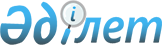 Саран қаласы бойынша 2016 жылға арналған мектепке дейінгі тәрбие мен оқытуға мемлекеттік білім беру тапсырысын, жан басына шаққандағы қаржыландыру және ата-ананың ақы төлеу мөлшерін бекіту туралы
					
			Күшін жойған
			
			
		
					Қарағанды облысы Саран қаласының әкімдігінің 2016 жылғы 28 шілдедегі № 30/04 қаулысы. Қарағанды облысының Әділет департаментінде 2016 жылғы 10 тамызда № 3930 болып тіркелді. Күші жойылды - Қарағанды облысы Саран қаласы әкімдігінің 2017 жылғы 16 ақпандағы N 08/01 қаулысымен      Ескерту. Күші жойылды - Қарағанды облысы Саран қаласы әкімдігінің 16.02.2017 N 08/01 (алғашқы ресми жарияланған күнінен бастап күнтізбелік он күн өткен соң қолданысқа енгізіледі) қаулысымен.

      "Қазақстан Республикасындағы жергілікті мемлекеттік басқару және өзін-өзі басқару туралы" Қазақстан Республикасының 2001 жылғы 23 қаңтардағы Заңының 31, 37-баптарына, "Білім туралы" Қазақстан Республикасының 2007 жылғы 27 шілдедегі Заңының 6 бабы 4 тармағының 8-1) тармақшасына сәйкес, Саран қаласының әкімдігі ҚАУЛЫ ЕТЕДІ:

      1. Жергілікті бюджет және республикалық бюджеттің нысаналы трансферттерінің қаражаты есебінен қаржыландырылатын, Саран қаласы бойынша 2016 жылға арналған мектепке дейінгі тәрбие мен оқытуға мемлекеттік білім беру тапсырысы, жан басына шаққандағы қаржыландыру және ата-ананың ақы төлеу мөлшері осы қаулының қосымшасына  сәйкес бекітілсін.

      2. Осы қаулының орындалуын бақылау Саран қаласы әкімінің орынбасары М.Е. Блокқа жүктелсін. 

      3. Осы қаулы оны алғашқы ресми жарияланған күнінен бастап күнтізбелік он күн өткен соң қолданысқа енгізіледі.

 Саран қаласының 2016 жылғы мектепке дейінгі тәрбие мен оқытуға, жан басына шаққандағы қаржыландыру және ата-ананың ақы төлеу мөлшерлерін бекіту туралы мемлекеттік білім беру тапсырысы      кестенің жалғасы:

      кестенің жалғасы:


					© 2012. Қазақстан Республикасы Әділет министрлігінің «Қазақстан Республикасының Заңнама және құқықтық ақпарат институты» ШЖҚ РМК
				
      Саран қаласы әкімінің м. а.

М. Кожухов
Cаран қаласы әкімдігінің
 2016 жылғы " 28 " шілде
 № 30/04 қаулысына
қосымша Айына бір тәрбиеленушіге, жан басына шаққандағы қаржыландыру мөлшері, теңге

Айына бір тәрбиеленушіге, жан басына шаққандағы қаржыландыру мөлшері, теңге

Айына бір тәрбиеленушіге, жан басына шаққандағы қаржыландыру мөлшері, теңге

Айына бір тәрбиеленушіге, жан басына шаққандағы қаржыландыру мөлшері, теңге

Балалар бақшасы, бөбекжай

Балалар бақшасы, бөбекжай

Шағын орталықтар

Шағын орталықтар

республикалық бюджет

жергілікті бюджет

республикалық бюджет

жергілікті бюджет

12083

10459

8778

5490

Тәрбиеленушілер саны, адам

Тәрбиеленушілер саны, адам

Бір тәрбиеленушіге айына жұмсалатын шығындардың орташа құны, теңге

Бір тәрбиеленушіге айына жұмсалатын шығындардың орташа құны, теңге

Ата-ананың айына ақы төлеу мөлшері, теңге

Ата-ананың айына ақы төлеу мөлшері, теңге

Балалар бақшасы, бөбекжай

Шағын орталықтар

Балалар бақшасы, бөбекжай

Шағын орталықтар

Балалар бақшасы

3 жасқа дейінгі балалар

Балалар бақшасы

3 жастан 

 7 жасқа дейінгі балалар

1553

170

22542

14268

8900

10200

Ата-ананың айына ақы төлеу мөлшері, теңге

Шағын орталық 

3 жастан 

 7 жасқа дейінгі балалар 

9000

